A Comissão de Ensino e Formação – CEF-CAU/RJ, reunida ordinariamente por meio de videoconferência, no dia 25 de agosto de 2023, e, no uso das competências que lhe conferem os arts. 109 e 110 do Regimento Interno do CAU/RJ, com a participação dos Conselheiros Alyne Fernanda Cardoso Reis, Rogerio Goldfeld Cardeman, Tanya Argentina Cano Collado e Tereza Cristina Dos Reis, após análise do assunto em epígrafe, eConsiderando a Resolução CAU/BR nº 162/2018 que dispõe sobre o registro do título complementar e o exercício das atividades do arquiteto e urbanista com especialização em Engenharia de Segurança do Trabalho e dá outras providências;Considerando os normativos referentes ao título de especialista em Engenharia de Segurança do Trabalho: Lei nº 7410/1985 e Decreto nº 92530/1986 e os normativos vigentes no sistema de ensino: Resolução CNE/CES nº 1/2018 e Parecer CFE/CESU nº 19/1987;Considerando a Deliberação nº 017/2020-CEF-CAU/BR que dispõe sobre os normativos vigentes para deferimento de requerimento de registro de título complementar de Engenheiro(a) de Segurança do Trabalho (Especialização) submetido à apreciação do CAU;Considerando a Deliberação Plenária DPOBR nº 00101-05/2020, que aprova as orientações e os procedimentos para registro de título complementar de Engenheiro(a) de Segurança do Trabalho (Especialização), e dá outras providências;Considerando a Deliberação nº 006/2020-CEF-CAU/RJ, que delega a instrução e análise de processos de registro do título complementar de Engenheiro(a) de Segurança do Trabalho (Especialização) para o corpo técnico da Gerência Técnica do CAU/RJ, conforme Resolução CAU/BR nº 162/2018;Considerando a Deliberação nº 009/2021-CEF-CAU/BR que esclareceu aos CAU/UF, em especial ao CAU/RJ, a inexistência de restrições para registro do título complementar deAvenida República do Chile 230 – 23º andar Centro - Rio de Janeiro - RJ - CEP: 20031-170www.caurj.gov.br / Conselho de Arquitetura e Urbanismo do Rio de Janeiro	1especialização em Engenharia de Segurança do Trabalho na modalidade de Ensino a distância no CAU, desde que o curso esteja regular perante o MEC e atenda ao disposto na Resolução CAU/BR nº 162/2018 e na Deliberação Plenária DPOBR-0101-05 2020, especialmente no que se refere às horas destinadas às atividades práticas, conforme as diretrizes curriculares fixadas pelo Conselho Nacional de Educação (CNE), em observância ao parágrafo único do art. 1º da Lei 7.410, de 1985;Considerando a análise dos documentos apresentados: Certificado, Histórico Escolar e documentos complementares;DELIBEROU:APROVAR as inclusões em caráter definitivo dos títulos complementares de Pós- graduação em Engenharia de Segurança do Trabalho ao registro dos profissionais requerentes através dos protocolos SICCAU nº 1792554/2023, 1797866/2023, 1805711/2023, 1791016/2023, 1804213/2023 e 1796268/2023, conforme relatórios de análise individual de documentação, anexos a esta deliberação.APROVAR a inclusão em caráter provisório dos títulos complementares de Pós- graduação em Engenharia de Segurança do Trabalho ao registro dos profissionais requerentes através dos protocolos SICCAU nº 1786846/2023 e 1716660/2023, conforme relatórios de análise individual de documentação, anexos a esta deliberação, com prazo de validade de 1 ano a partir da data de assinatura da Deliberação nº 048/2022–CEF-CAU/BR, podendo ser prorrogado por até igual período.Rio de Janeiro/RJ, 25 de agosto de 2023.TANYA ARGENTINA CANO COLLADOCoordenadora CEF-CAU/RJAvenida República do Chile 230 – 23º andar Centro - Rio de Janeiro - RJ - CEP: 20031-170www.caurj.gov.br / Conselho de Arquitetura e Urbanismo do Rio de Janeiro	2Rio de Janeiro/RJ - 25/07/2023Nathalia Aiello (Analista técnica CAU/RJ)Rio de Janeiro/RJ - 20/07/2023Nathalia Aiello (Analista técnica CAU/RJ)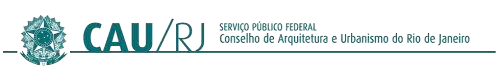 TÍTULO DE ENGENHEIRO DE SEGURANÇA DO TRABALHO (DELIBERAÇÃO PLENÁRIA DPOBR Nº 00101-05/2020)Rio de Janeiro/RJ - 08/08/2023Nathalia Aiello (Analista técnica CAU/RJ)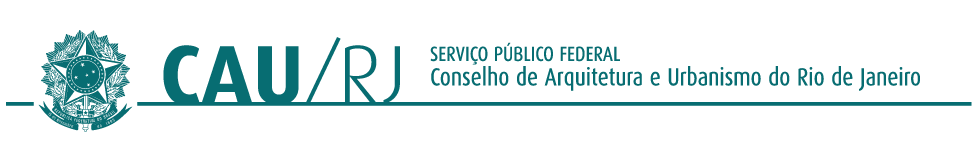 ANÁLISE DOCUMENTAÇÃO PARA REGISTRO DOTÍTULO DE ENGENHEIRO DE SEGURANÇA DO TRABALHO (DELIBERAÇÃO PLENÁRIA DPOBR Nº 00101-05/2020)Rio de Janeiro/RJ - 09/08/2023Nathalia Aiello (Analista técnica CAU/RJ)ANÁLISE DOCUMENTAÇÃO PARA REGISTRO DOTÍTULO DE ENGENHEIRO DE SEGURANÇA DO TRABALHO (DELIBERAÇÃO PLENÁRIA DPOBR Nº 00101-05/2020)Rio de Janeiro/RJ - 09/08/2023Nathalia Aiello (Analista técnica CAU/RJ)Rio de Janeiro/RJ - 10/08/2023Nathalia Aiello (Analista técnica CAU/RJ)Rio de Janeiro/RJ - 10/08/2023Nathalia Aiello (Analista técnica CAU/RJ)ANÁLISE DOCUMENTAÇÃO PARA REGISTRO DOTÍTULO DE ENGENHEIRO DE SEGURANÇA DO TRABALHO (Deliberação CEF-CAU/BR n° 94/2018)Rio de Janeiro/RJ - 18/08/2023Nathalia Aiello (Analista técnica)PROCESSOPROTOCOLOS SICCAU nº 1786846/2023, 1792554/2023, 1797866/2023, 1805711/2023, 1716660/2023, 1791016/2023,1804213/2023 e 1796268/2023INTERESSADOVÁRIOSASSUNTOINCLUSÃO DE TÍTULO COMPLEMENTAR DE ESPECIALISTA EM ENGENHARIA DE SEGURANÇA DO TRABALHOIDENTIFICAÇÃO DO REQUERENTE E PROCESSO:IDENTIFICAÇÃO DO REQUERENTE E PROCESSO:IDENTIFICAÇÃO DO REQUERENTE E PROCESSO:IDENTIFICAÇÃO DO REQUERENTE E PROCESSO:IDENTIFICAÇÃO DO REQUERENTE E PROCESSO:IDENTIFICAÇÃO DO REQUERENTE E PROCESSO:IDENTIFICAÇÃO DO REQUERENTE E PROCESSO:IDENTIFICAÇÃO DO REQUERENTE E PROCESSO:IDENTIFICAÇÃO DO REQUERENTE E PROCESSO:Nº Protocolo SICCAU/ANONº Protocolo SICCAU/ANO1786846/20231786846/20231786846/20231786846/20231786846/20231786846/20231786846/2023Nome do RequerenteNome do RequerenteNº Registro CAUNº Registro CAUStatus do RegistroStatus do RegistroATIVOATIVOATIVOATIVOATIVOATIVOATIVODOCUMENTAÇÃO APRESENTADA:DOCUMENTAÇÃO APRESENTADA:DOCUMENTAÇÃO APRESENTADA:DOCUMENTAÇÃO APRESENTADA:DOCUMENTAÇÃO APRESENTADA:DOCUMENTAÇÃO APRESENTADA:DOCUMENTAÇÃO APRESENTADA:DOCUMENTAÇÃO APRESENTADA:DOCUMENTAÇÃO APRESENTADA:Certificado e Histórico EscolarCertificado e Histórico EscolarCertificado 11.078, livro 001,pág. 31 e Histórico EscolarCertificado 11.078, livro 001,pág. 31 e Histórico EscolarCertificado 11.078, livro 001,pág. 31 e Histórico EscolarCertificado 11.078, livro 001,pág. 31 e Histórico EscolarCertificado 11.078, livro 001,pág. 31 e Histórico EscolarCertificado 11.078, livro 001,pág. 31 e Histórico EscolarCertificado 11.078, livro 001,pág. 31 e Histórico EscolarIDENTIFICAÇÃO DA INSTITUIÇÃO E DO CURSO:IDENTIFICAÇÃO DA INSTITUIÇÃO E DO CURSO:IDENTIFICAÇÃO DA INSTITUIÇÃO E DO CURSO:IDENTIFICAÇÃO DA INSTITUIÇÃO E DO CURSO:IDENTIFICAÇÃO DA INSTITUIÇÃO E DO CURSO:IDENTIFICAÇÃO DA INSTITUIÇÃO E DO CURSO:IDENTIFICAÇÃO DA INSTITUIÇÃO E DO CURSO:IDENTIFICAÇÃO DA INSTITUIÇÃO E DO CURSO:IDENTIFICAÇÃO DA INSTITUIÇÃO E DO CURSO:Nome da InstituiçãoNome da Instituição(4289) FACULDADE DO VALE ELVIRA DAYRELL - FAVED(4289) FACULDADE DO VALE ELVIRA DAYRELL - FAVED(4289) FACULDADE DO VALE ELVIRA DAYRELL - FAVED(4289) FACULDADE DO VALE ELVIRA DAYRELL - FAVED(4289) FACULDADE DO VALE ELVIRA DAYRELL - FAVED(4289) FACULDADE DO VALE ELVIRA DAYRELL - FAVED(4289) FACULDADE DO VALE ELVIRA DAYRELL - FAVEDCódigo MEC da IESCódigo MEC da IES4289428942894289428942894289Código MEC dao cursoCódigo MEC dao curso85862858628586285862858628586285862Portaria/Decreto de CredenciamentoPortaria/Decreto de CredenciamentoCredenciada pela Portaria nº 1.990 de 19/12/2006 eCredenciamento EaD Provisório: Portaria nº 370 - DOU de 23/04/2018DELIBERAÇÃO CEF-CAU/BR Nº 048/2022Credenciada pela Portaria nº 1.990 de 19/12/2006 eCredenciamento EaD Provisório: Portaria nº 370 - DOU de 23/04/2018DELIBERAÇÃO CEF-CAU/BR Nº 048/2022Credenciada pela Portaria nº 1.990 de 19/12/2006 eCredenciamento EaD Provisório: Portaria nº 370 - DOU de 23/04/2018DELIBERAÇÃO CEF-CAU/BR Nº 048/2022Credenciada pela Portaria nº 1.990 de 19/12/2006 eCredenciamento EaD Provisório: Portaria nº 370 - DOU de 23/04/2018DELIBERAÇÃO CEF-CAU/BR Nº 048/2022Credenciada pela Portaria nº 1.990 de 19/12/2006 eCredenciamento EaD Provisório: Portaria nº 370 - DOU de 23/04/2018DELIBERAÇÃO CEF-CAU/BR Nº 048/2022Credenciada pela Portaria nº 1.990 de 19/12/2006 eCredenciamento EaD Provisório: Portaria nº 370 - DOU de 23/04/2018DELIBERAÇÃO CEF-CAU/BR Nº 048/2022Credenciada pela Portaria nº 1.990 de 19/12/2006 eCredenciamento EaD Provisório: Portaria nº 370 - DOU de 23/04/2018DELIBERAÇÃO CEF-CAU/BR Nº 048/2022DADOS DO CURSO REALIZADO:DADOS DO CURSO REALIZADO:DADOS DO CURSO REALIZADO:DADOS DO CURSO REALIZADO:DADOS DO CURSO REALIZADO:DADOS DO CURSO REALIZADO:DADOS DO CURSO REALIZADO:DADOS DO CURSO REALIZADO:DADOS DO CURSO REALIZADO:Período do CursoPeríodo do Curso08/03/2021 - 27/01/202308/03/2021 - 27/01/202308/03/2021 - 27/01/202308/03/2021 - 27/01/202308/03/2021 - 27/01/202308/03/2021 - 27/01/202308/03/2021 - 27/01/2023Título da Monografia ou Trabalho de Conclusão deCurso (Opcional)Título da Monografia ou Trabalho de Conclusão deCurso (Opcional)E-mail para a Instituição de Ensino comconfirmação do egressoE-mail para a Instituição de Ensino comconfirmação do egressoANÁLISE DA ESTRUTURA CURRICULAR:ANÁLISE DA ESTRUTURA CURRICULAR:ANÁLISE DA ESTRUTURA CURRICULAR:ANÁLISE DA ESTRUTURA CURRICULAR:ANÁLISE DA ESTRUTURA CURRICULAR:ANÁLISE DA ESTRUTURA CURRICULAR:ANÁLISE DA ESTRUTURA CURRICULAR:ANÁLISE DA ESTRUTURA CURRICULAR:ANÁLISE DA ESTRUTURA CURRICULAR:Disciplina obrigatória (Parecer CFE/CESU 19/1987)CargaHorária mínimaDisciplina CursadaDisciplina CursadaDisciplina CursadaCargaHorária cursadaCargaHorária cursadaParecerParecerIntrodução a Engenharia de Segurançado Trabalho20Introdução à Engenharia de Segurança doTrabalhoIntrodução à Engenharia de Segurança doTrabalhoIntrodução à Engenharia de Segurança doTrabalho2020ATENDEATENDEPrevenção e Controle de Riscos em Máquinas, Equipamentos e Instalações80Prevenção e Controle de Riscos em Máquinas, Equipamentos e InstalaçõesPrevenção e Controle de Riscos em Máquinas, Equipamentos e InstalaçõesPrevenção e Controle de Riscos em Máquinas, Equipamentos e Instalações8080ATENDEATENDEHigiene do Trabalho140Higiene do TrabalhoHigiene do TrabalhoHigiene do Trabalho140140ATENDEATENDEProteção do Meio Ambiente45Proteção do Meio AmbienteProteção do Meio AmbienteProteção do Meio Ambiente4545ATENDEATENDEProteção contra Incêndio e Explosões60Proteção contra Incêndio e ExplosõesProteção contra Incêndio e ExplosõesProteção contra Incêndio e Explosões6060ATENDEATENDEGerência de Riscos60Gerência de RiscosGerência de RiscosGerência de Riscos6060ATENDEATENDEPsicologia na Engenharia de Segurança, Comunicação e Treinamento15Psicologia na Engenharia de Segurança, Comunicação e TreinamentoPsicologia na Engenharia de Segurança, Comunicação e TreinamentoPsicologia na Engenharia de Segurança, Comunicação e Treinamento1515ATENDEATENDEAdministração Aplicada a Engenharia deSegurança30Administração aplicada à Engenharia deSegurança do TrabalhoAdministração aplicada à Engenharia deSegurança do TrabalhoAdministração aplicada à Engenharia deSegurança do Trabalho3030ATENDEATENDEAmbiente e as Doenças do Trabalho50O Ambiente e as Doenças do TrabalhoO Ambiente e as Doenças do TrabalhoO Ambiente e as Doenças do Trabalho5050ATENDEATENDEErgonomia30ErgonomiaErgonomiaErgonomia3030ATENDEATENDELegislação e Normas Técnicas20Legislação e Normas técnicasLegislação e Normas técnicasLegislação e Normas técnicas2020ATENDEATENDECARGA HORÁRIA TOTAL DISCIPLINASOBRIGATÓRIAS550CARGA HORÁRIA TOTAL DISCIPLINASOBRIGATÓRIAS CURSADASCARGA HORÁRIA TOTAL DISCIPLINASOBRIGATÓRIAS CURSADASCARGA HORÁRIA TOTAL DISCIPLINASOBRIGATÓRIAS CURSADAS550550ATENDEATENDEOptativas (Complementares)50LIBRAS Linguagem Brasileira de SinaisLIBRAS Linguagem Brasileira de SinaisLIBRAS Linguagem Brasileira de Sinais2020ATENDEATENDEOptativas (Complementares)50Artigo TCCArtigo TCCArtigo TCC2020ATENDEATENDEOptativas (Complementares)50Aulas práticas de Engenharia de Segurança doTrabalhoAulas práticas de Engenharia de Segurança doTrabalhoAulas práticas de Engenharia de Segurança doTrabalho6060ATENDEATENDECARGA HORÁRIA TOTAL600CARGA HORÁRIA TOTAL CURSADACARGA HORÁRIA TOTAL CURSADACARGA HORÁRIA TOTAL CURSADA650650ATENDEATENDENÚMERO DE HORAS AULA PRÁTICAS(10%total)Aulas práticas de Engenharia de Segurança doTrabalhoAulas práticas de Engenharia de Segurança doTrabalhoAulas práticas de Engenharia de Segurança doTrabalho6060ATENDEATENDEANÁLISE DO CORPO DOCENTE:ANÁLISE DO CORPO DOCENTE:ANÁLISE DO CORPO DOCENTE:ANÁLISE DO CORPO DOCENTE:ANÁLISE DO CORPO DOCENTE:ANÁLISE DO CORPO DOCENTE:ANÁLISE DO CORPO DOCENTE:ANÁLISE DO CORPO DOCENTE:ANÁLISE DO CORPO DOCENTE:Total de professores sem pós graduaçãoTotal de professores sem pós graduação0000000Total de professores EspecialistasTotal de professores Especialistas5555555Total de prof. com Mestrado ou DoutoradoTotal de prof. com Mestrado ou Doutorado6666666TOTAL DE PROFESSORESTOTAL DE PROFESSORES11111111111111Percentual de Professores com Mestrado ouDoutorado (> ou = 30%)Percentual de Professores com Mestrado ouDoutorado (> ou = 30%)55%55%55%55%55%ATENDEATENDEIDENTIFICAÇÃO DO REQUERENTE E PROCESSO:IDENTIFICAÇÃO DO REQUERENTE E PROCESSO:IDENTIFICAÇÃO DO REQUERENTE E PROCESSO:IDENTIFICAÇÃO DO REQUERENTE E PROCESSO:IDENTIFICAÇÃO DO REQUERENTE E PROCESSO:IDENTIFICAÇÃO DO REQUERENTE E PROCESSO:IDENTIFICAÇÃO DO REQUERENTE E PROCESSO:Nº Protocolo SICCAU/ANONº Protocolo SICCAU/ANO1792554/20231792554/20231792554/20231792554/20231792554/2023Nome do RequerenteNome do RequerenteNº Registro CAUNº Registro CAUStatus do RegistroStatus do RegistroATIVOATIVOATIVOATIVOATIVODOCUMENTAÇÃO APRESENTADA:DOCUMENTAÇÃO APRESENTADA:DOCUMENTAÇÃO APRESENTADA:DOCUMENTAÇÃO APRESENTADA:DOCUMENTAÇÃO APRESENTADA:DOCUMENTAÇÃO APRESENTADA:DOCUMENTAÇÃO APRESENTADA:Certificado e Histórico EscolarCertificado e Histórico EscolarCertificado 2362 livro 07, folha 24 Histórico Escolar e Ementa dedisciplinas com caga horária teórica e práticaCertificado 2362 livro 07, folha 24 Histórico Escolar e Ementa dedisciplinas com caga horária teórica e práticaCertificado 2362 livro 07, folha 24 Histórico Escolar e Ementa dedisciplinas com caga horária teórica e práticaCertificado 2362 livro 07, folha 24 Histórico Escolar e Ementa dedisciplinas com caga horária teórica e práticaCertificado 2362 livro 07, folha 24 Histórico Escolar e Ementa dedisciplinas com caga horária teórica e práticaIDENTIFICAÇÃO DA INSTITUIÇÃO E DO CURSO:IDENTIFICAÇÃO DA INSTITUIÇÃO E DO CURSO:IDENTIFICAÇÃO DA INSTITUIÇÃO E DO CURSO:IDENTIFICAÇÃO DA INSTITUIÇÃO E DO CURSO:IDENTIFICAÇÃO DA INSTITUIÇÃO E DO CURSO:IDENTIFICAÇÃO DA INSTITUIÇÃO E DO CURSO:IDENTIFICAÇÃO DA INSTITUIÇÃO E DO CURSO:Nome da InstituiçãoNome da InstituiçãoFACULDADE ÚNICA DE IPATINGAFACULDADE ÚNICA DE IPATINGAFACULDADE ÚNICA DE IPATINGAFACULDADE ÚNICA DE IPATINGAFACULDADE ÚNICA DE IPATINGACódigo e-MEC da IESCódigo e-MEC da IES1545015450154501545015450Código e-MEC do CursoCódigo e-MEC do Curso7780677806778067780677806Portaria/Decreto de CredenciamentoPortaria/Decreto de CredenciamentoCredenciada pela Portaria nº 366 de 12/03/1997 / RecredenciadaPortaria nº 206 de 08/04/2016 / Credenciada para oferta EAD Portaria nº 1004 17/08/2017.Credenciada pela Portaria nº 366 de 12/03/1997 / RecredenciadaPortaria nº 206 de 08/04/2016 / Credenciada para oferta EAD Portaria nº 1004 17/08/2017.Credenciada pela Portaria nº 366 de 12/03/1997 / RecredenciadaPortaria nº 206 de 08/04/2016 / Credenciada para oferta EAD Portaria nº 1004 17/08/2017.Credenciada pela Portaria nº 366 de 12/03/1997 / RecredenciadaPortaria nº 206 de 08/04/2016 / Credenciada para oferta EAD Portaria nº 1004 17/08/2017.Credenciada pela Portaria nº 366 de 12/03/1997 / RecredenciadaPortaria nº 206 de 08/04/2016 / Credenciada para oferta EAD Portaria nº 1004 17/08/2017.DADOS DO CURSO REALIZADO:DADOS DO CURSO REALIZADO:DADOS DO CURSO REALIZADO:DADOS DO CURSO REALIZADO:DADOS DO CURSO REALIZADO:DADOS DO CURSO REALIZADO:DADOS DO CURSO REALIZADO:Período do CursoPeríodo do Curso26/11/2021 - 23/01/202326/11/2021 - 23/01/202326/11/2021 - 23/01/202326/11/2021 - 23/01/202326/11/2021 - 23/01/2023Título da Monografia ou Trabalho de Conclusão de Curso (Opcional)Título da Monografia ou Trabalho de Conclusão de Curso (Opcional)E-mail para a Instituição de Ensino com confirmação do egressoE-mail para a Instituição de Ensino com confirmação do egressoANÁLISE DA ESTRUTURA CURRICULAR:ANÁLISE DA ESTRUTURA CURRICULAR:ANÁLISE DA ESTRUTURA CURRICULAR:ANÁLISE DA ESTRUTURA CURRICULAR:ANÁLISE DA ESTRUTURA CURRICULAR:ANÁLISE DA ESTRUTURA CURRICULAR:ANÁLISE DA ESTRUTURA CURRICULAR:Disciplina obrigatória (Parecer CFE/CESU 19/1987)CargaHorária mínimaDisciplina CursadaDisciplina CursadaCargaHorária cursadaCargaHorária cursadaParecerIntrodução a Engenharia de Segurançado Trabalho20Introdução à Engenharia de Segurança doTrabalhoIntrodução à Engenharia de Segurança doTrabalho2020ATENDEPrevenção e Controle de Riscos em Máquinas, Equipamentos e Instalações80Prevenção de Controle de Riscos em Máquinas, Equipamentos e InstalaçõesPrevenção de Controle de Riscos em Máquinas, Equipamentos e Instalações8080ATENDEHigiene do Trabalho140Higiene do TrabalhoHigiene do Trabalho140140ATENDEProteção do Meio Ambiente45Proteção do Meio AmbienteProteção do Meio Ambiente4545ATENDEProteção contra Incêndio e Explosões60Proteção contra Incêndio e ExplosõesProteção contra Incêndio e Explosões6060ATENDEGerência de Riscos60Gerência de RiscosGerência de Riscos6060ATENDEPsicologia na Engenharia de Segurança, Comunicação e Treinamento15Psicologia da Engenharia de Segurança, Comunicação e TreinamentoPsicologia da Engenharia de Segurança, Comunicação e Treinamento1515ATENDEAdministração Aplicada a Engenharia deSegurança30Administração aplicada à Engenharia deSegurançaAdministração aplicada à Engenharia deSegurança3030ATENDEAmbiente e as Doenças do Trabalho50O Ambiente e as Doenças do TrabalhoO Ambiente e as Doenças do Trabalho5050ATENDEErgonomia30ErgonomiaErgonomia3030ATENDELegislação e Normas Técnicas20Legislação e Normas técnicasLegislação e Normas técnicas2020ATENDECARGA HORÁRIA TOTAL DISCIPLINASOBRIGATÓRIAS550CARGA HORÁRIA TOTAL DISCIPLINASOBRIGATÓRIAS CURSADASCARGA HORÁRIA TOTAL DISCIPLINASOBRIGATÓRIAS CURSADAS550550ATENDEOptativas (Complementares)50Metodologia do Trabalho científicoMetodologia do Trabalho científico5050ATENDECARGA HORÁRIA TOTAL600CARGA HORÁRIA TOTAL CURSADACARGA HORÁRIA TOTAL CURSADA600600ATENDENÚMERO DE HORAS AULA PRÁTICAS(10%total)Distribuídas nas disciplinas "Higiene do Trabalho (40h)" e "Prevenção de Controle de Riscos em Máquinas, Equipamentos e Instalações (20h)"Distribuídas nas disciplinas "Higiene do Trabalho (40h)" e "Prevenção de Controle de Riscos em Máquinas, Equipamentos e Instalações (20h)"6060ATENDEANÁLISE DO CORPO DOCENTE:ANÁLISE DO CORPO DOCENTE:ANÁLISE DO CORPO DOCENTE:ANÁLISE DO CORPO DOCENTE:ANÁLISE DO CORPO DOCENTE:ANÁLISE DO CORPO DOCENTE:ANÁLISE DO CORPO DOCENTE:Total de professores sem pós graduaçãoTotal de professores sem pós graduação00000Total de professores EspecialistasTotal de professores Especialistas00000Total de prof. com Mestrado ou DoutoradoTotal de prof. com Mestrado ou Doutorado88888TOTAL DE PROFESSORESTOTAL DE PROFESSORES88888Percentual de Professores com Mestrado ouDoutorado (> ou = 30%)Percentual de Professores com Mestrado ouDoutorado (> ou = 30%)100%100%100%100%ATENDEIDENTIFICAÇÃO DO REQUERENTE E PROCESSO:IDENTIFICAÇÃO DO REQUERENTE E PROCESSO:IDENTIFICAÇÃO DO REQUERENTE E PROCESSO:IDENTIFICAÇÃO DO REQUERENTE E PROCESSO:IDENTIFICAÇÃO DO REQUERENTE E PROCESSO:IDENTIFICAÇÃO DO REQUERENTE E PROCESSO:IDENTIFICAÇÃO DO REQUERENTE E PROCESSO:Nº Protocolo SICCAU/ANONº Protocolo SICCAU/ANO1797866/20231797866/20231797866/20231797866/20231797866/2023Nome do RequerenteNome do RequerenteNº Registro CAUNº Registro CAUStatus do RegistroStatus do RegistroATIVOATIVOATIVOATIVOATIVODOCUMENTAÇÃO APRESENTADA:DOCUMENTAÇÃO APRESENTADA:DOCUMENTAÇÃO APRESENTADA:DOCUMENTAÇÃO APRESENTADA:DOCUMENTAÇÃO APRESENTADA:DOCUMENTAÇÃO APRESENTADA:DOCUMENTAÇÃO APRESENTADA:Certificado e Histórico EscolarCertificado e Histórico EscolarCertificado 9105-314/23 e Histórico EscolarCertificado 9105-314/23 e Histórico EscolarCertificado 9105-314/23 e Histórico EscolarCertificado 9105-314/23 e Histórico EscolarCertificado 9105-314/23 e Histórico EscolarIDENTIFICAÇÃO DA INSTITUIÇÃO E DO CURSO:IDENTIFICAÇÃO DA INSTITUIÇÃO E DO CURSO:IDENTIFICAÇÃO DA INSTITUIÇÃO E DO CURSO:IDENTIFICAÇÃO DA INSTITUIÇÃO E DO CURSO:IDENTIFICAÇÃO DA INSTITUIÇÃO E DO CURSO:IDENTIFICAÇÃO DA INSTITUIÇÃO E DO CURSO:IDENTIFICAÇÃO DA INSTITUIÇÃO E DO CURSO:Nome da InstituiçãoNome da InstituiçãoUNIVERSIDADE CATÓLICA DE PETRÓPOLIS - UCPUNIVERSIDADE CATÓLICA DE PETRÓPOLIS - UCPUNIVERSIDADE CATÓLICA DE PETRÓPOLIS - UCPUNIVERSIDADE CATÓLICA DE PETRÓPOLIS - UCPUNIVERSIDADE CATÓLICA DE PETRÓPOLIS - UCPCódigo MEC da IESCódigo MEC da IES1515151515Código MEC do cursoCódigo MEC do curso106966106966106966106966106966Portaria/Decreto de CredenciamentoPortaria/Decreto de CredenciamentoPortaria MEC nº 81 de 30/01/2014Portaria MEC nº 81 de 30/01/2014Portaria MEC nº 81 de 30/01/2014Portaria MEC nº 81 de 30/01/2014Portaria MEC nº 81 de 30/01/2014DADOS DO CURSO REALIZADO:DADOS DO CURSO REALIZADO:DADOS DO CURSO REALIZADO:DADOS DO CURSO REALIZADO:DADOS DO CURSO REALIZADO:DADOS DO CURSO REALIZADO:DADOS DO CURSO REALIZADO:Período do CursoPeríodo do Curso29/09/2020 - 29/05/202329/09/2020 - 29/05/202329/09/2020 - 29/05/202329/09/2020 - 29/05/202329/09/2020 - 29/05/2023Título da Monografia ou Trabalho de Conclusão deCurso (Opcional)Título da Monografia ou Trabalho de Conclusão deCurso (Opcional)E-mail para a Instituição de Ensino com confirmação do egressoE-mail para a Instituição de Ensino com confirmação do egressoANÁLISE DA ESTRUTURA CURRICULAR:ANÁLISE DA ESTRUTURA CURRICULAR:ANÁLISE DA ESTRUTURA CURRICULAR:ANÁLISE DA ESTRUTURA CURRICULAR:ANÁLISE DA ESTRUTURA CURRICULAR:ANÁLISE DA ESTRUTURA CURRICULAR:ANÁLISE DA ESTRUTURA CURRICULAR:Disciplina obrigatória (Parecer CFE/CESU 19/1987)Carga Horária mínimaDisciplina CursadaDisciplina CursadaCarga Horária cursadaCarga Horária cursadaParecerIntrodução a Engenharia de Segurançado Trabalho20Introdução à Engenharia de Segurança doTrabalhoIntrodução à Engenharia de Segurança doTrabalho3030ATENDEPrevenção e Controle de Riscos em Máquinas, Equipamentos e Instalações80Prevenção de Controle de Riscos em Máquinas, Equipamentos e InstalaçõesPrevenção de Controle de Riscos em Máquinas, Equipamentos e Instalações9090ATENDEHigiene do Trabalho140Higiene do TrabalhoHigiene do Trabalho150150ATENDEProteção do Meio Ambiente45Proteção do Meio AmbienteProteção do Meio Ambiente4545ATENDEProteção contra Incêndio e Explosões60Proteção contra Incêndio e ExplosõesProteção contra Incêndio e Explosões6060ATENDEGerência de Riscos60Gerência de RiscosGerência de Riscos6060ATENDEPsicologia na Engenharia de Segurança, Comunicação e Treinamento15Psicologia da Engenharia de Segurança, Comunicação e TreinamentoPsicologia da Engenharia de Segurança, Comunicação e Treinamento1515ATENDEAdministração Aplicada a Engenharia deSegurança30Administração aplicada à Engenharia deSegurança do TrabalhoAdministração aplicada à Engenharia deSegurança do Trabalho3030ATENDEAmbiente e as Doenças do Trabalho50O Ambiente e as Doenças do TrabalhoO Ambiente e as Doenças do Trabalho6060ATENDEErgonomia30ErgonomiaErgonomia3030ATENDELegislação e Normas Técnicas20Legislação e Normas técnicasLegislação e Normas técnicas3030ATENDECARGA HORÁRIA TOTAL DISCIPLINASOBRIGATÓRIAS550CARGA HORÁRIA TOTAL DISCIPLINASOBRIGATÓRIAS CURSADASCARGA HORÁRIA TOTAL DISCIPLINASOBRIGATÓRIAS CURSADAS600600ATENDEOptativas (Complementares)50SEGURANÇA EM INSTALAÇÕES ELÉTRICASSEGURANÇA EM INSTALAÇÕES ELÉTRICAS1515ATENDEOptativas (Complementares)50SEGURANÇA NA CONSTRUÇÃO CIVILSEGURANÇA NA CONSTRUÇÃO CIVIL1515ATENDEOptativas (Complementares)50METODOLOGIA DA PESQUISAMETODOLOGIA DA PESQUISA3030ATENDECARGA HORÁRIA TOTAL600CARGA HORÁRIA TOTAL CURSADA660ATENDENÚMERO DE HORAS AULA PRÁTICAS(10%total)Distribuídas nas disciplinas (Higiene do trabalho e Prevenção de Controle de Riscos em Máquinas, Equipamentos e Instalações) conforme documento emitido e apresentado pela IES UCPMÍNIMO 10%ATENDEANÁLISE DO CORPO DOCENTE:ANÁLISE DO CORPO DOCENTE:ANÁLISE DO CORPO DOCENTE:ANÁLISE DO CORPO DOCENTE:ANÁLISE DO CORPO DOCENTE:Total de professores sem pós graduaçãoTotal de professores sem pós graduação000Total de professores EspecialistasTotal de professores Especialistas444Total de prof. com Mestrado ou DoutoradoTotal de prof. com Mestrado ou Doutorado888TOTAL DE PROFESSORESTOTAL DE PROFESSORES121212Percentual de Professores com Mestrado ouDoutorado (> ou = 30%)Percentual de Professores com Mestrado ouDoutorado (> ou = 30%)67%67%ATENDEIDENTIFICAÇÃO DO REQUERENTE E PROCESSO:IDENTIFICAÇÃO DO REQUERENTE E PROCESSO:IDENTIFICAÇÃO DO REQUERENTE E PROCESSO:IDENTIFICAÇÃO DO REQUERENTE E PROCESSO:IDENTIFICAÇÃO DO REQUERENTE E PROCESSO:IDENTIFICAÇÃO DO REQUERENTE E PROCESSO:IDENTIFICAÇÃO DO REQUERENTE E PROCESSO:IDENTIFICAÇÃO DO REQUERENTE E PROCESSO:Nº Protocolo SICCAU/ANONº Protocolo SICCAU/ANO1805711/20231805711/20231805711/20231805711/20231805711/20231805711/2023Nome do RequerenteNome do RequerenteNº Registro CAUNº Registro CAUStatus do RegistroStatus do RegistroATIVOATIVOATIVOATIVOATIVOATIVODOCUMENTAÇÃO APRESENTADA:DOCUMENTAÇÃO APRESENTADA:DOCUMENTAÇÃO APRESENTADA:DOCUMENTAÇÃO APRESENTADA:DOCUMENTAÇÃO APRESENTADA:DOCUMENTAÇÃO APRESENTADA:DOCUMENTAÇÃO APRESENTADA:DOCUMENTAÇÃO APRESENTADA:Certificado e Histórico EscolarCertificado e Histórico EscolarCertificado (nº 210037566), Histórico Escolar com carga horária práticaCertificado (nº 210037566), Histórico Escolar com carga horária práticaCertificado (nº 210037566), Histórico Escolar com carga horária práticaCertificado (nº 210037566), Histórico Escolar com carga horária práticaCertificado (nº 210037566), Histórico Escolar com carga horária práticaCertificado (nº 210037566), Histórico Escolar com carga horária práticaIDENTIFICAÇÃO DA INSTITUIÇÃO E DO CURSO:IDENTIFICAÇÃO DA INSTITUIÇÃO E DO CURSO:IDENTIFICAÇÃO DA INSTITUIÇÃO E DO CURSO:IDENTIFICAÇÃO DA INSTITUIÇÃO E DO CURSO:IDENTIFICAÇÃO DA INSTITUIÇÃO E DO CURSO:IDENTIFICAÇÃO DA INSTITUIÇÃO E DO CURSO:IDENTIFICAÇÃO DA INSTITUIÇÃO E DO CURSO:IDENTIFICAÇÃO DA INSTITUIÇÃO E DO CURSO:Nome da InstituiçãoNome da InstituiçãoUNIVERSIDADE DE SÃO PAULO - USPUNIVERSIDADE DE SÃO PAULO - USPUNIVERSIDADE DE SÃO PAULO - USPUNIVERSIDADE DE SÃO PAULO - USPUNIVERSIDADE DE SÃO PAULO - USPUNIVERSIDADE DE SÃO PAULO - USPCódigo MEC da IESCódigo MEC da IES555555555555Código MEC do cursoCódigo MEC do curso171571715717157171571715717157Portaria/Decreto de CredenciamentoPortaria/Decreto de CredenciamentoRecredenciamento junto ao MEC através da Portaria nº 503,de 19 de julho de 2022Recredenciamento junto ao MEC através da Portaria nº 503,de 19 de julho de 2022Recredenciamento junto ao MEC através da Portaria nº 503,de 19 de julho de 2022Recredenciamento junto ao MEC através da Portaria nº 503,de 19 de julho de 2022Recredenciamento junto ao MEC através da Portaria nº 503,de 19 de julho de 2022Recredenciamento junto ao MEC através da Portaria nº 503,de 19 de julho de 2022DADOS DO CURSO REALIZADO:DADOS DO CURSO REALIZADO:DADOS DO CURSO REALIZADO:DADOS DO CURSO REALIZADO:DADOS DO CURSO REALIZADO:DADOS DO CURSO REALIZADO:DADOS DO CURSO REALIZADO:DADOS DO CURSO REALIZADO:Período do CursoPeríodo do Curso05/03/2021 - 02/08/202305/03/2021 - 02/08/202305/03/2021 - 02/08/202305/03/2021 - 02/08/202305/03/2021 - 02/08/202305/03/2021 - 02/08/2023Título da Monografia ou Trabalho de Conclusão de Curso (Opcional)Título da Monografia ou Trabalho de Conclusão de Curso (Opcional)e-mail para a Instituição de Ensino com confirmação do egressoe-mail para a Instituição de Ensino com confirmação do egressoConfirmação de egresso 08/08/2023 por e-mail: isael@pecepoli.com.br - Isael Candido da Silva Marques - Assistente Acadêmico PECEConfirmação de egresso 08/08/2023 por e-mail: isael@pecepoli.com.br - Isael Candido da Silva Marques - Assistente Acadêmico PECEConfirmação de egresso 08/08/2023 por e-mail: isael@pecepoli.com.br - Isael Candido da Silva Marques - Assistente Acadêmico PECEConfirmação de egresso 08/08/2023 por e-mail: isael@pecepoli.com.br - Isael Candido da Silva Marques - Assistente Acadêmico PECEConfirmação de egresso 08/08/2023 por e-mail: isael@pecepoli.com.br - Isael Candido da Silva Marques - Assistente Acadêmico PECEConfirmação de egresso 08/08/2023 por e-mail: isael@pecepoli.com.br - Isael Candido da Silva Marques - Assistente Acadêmico PECEANÁLISE DA ESTRUTURA CURRICULAR:ANÁLISE DA ESTRUTURA CURRICULAR:ANÁLISE DA ESTRUTURA CURRICULAR:ANÁLISE DA ESTRUTURA CURRICULAR:ANÁLISE DA ESTRUTURA CURRICULAR:ANÁLISE DA ESTRUTURA CURRICULAR:ANÁLISE DA ESTRUTURA CURRICULAR:ANÁLISE DA ESTRUTURA CURRICULAR:Disciplina obrigatória (Parecer CFE/CESU 19/1987)Carga Horária mínimaDisciplina CursadaDisciplina CursadaCarga Horária cursadaCarga Horária práticaCarga Horária práticaParecerIntrodução a Engenharia de Segurançado Trabalho20Introdução à Engenharia de Segurança doTrabalhoIntrodução à Engenharia de Segurança doTrabalho3033ATENDEPrevenção e Controle de Riscos em Máquinas, Equipamentos e Instalações80Prevenção e Controle de Riscos em Máquinas, Equipamentos e Instalações - Parte APrevenção e Controle de Riscos em Máquinas, Equipamentos e Instalações - Parte A3033ATENDEPrevenção e Controle de Riscos em Máquinas, Equipamentos e Instalações80Prevenção e Controle de Riscos em Máquinas, Equipamentos e Instalações - Parte BPrevenção e Controle de Riscos em Máquinas, Equipamentos e Instalações - Parte B511515ATENDEHigiene do Trabalho140Higiene do Trabalho - Parte AHigiene do Trabalho - Parte A3066ATENDEHigiene do Trabalho140Higiene do Trabalho - Parte BHigiene do Trabalho - Parte B601212ATENDEHigiene do Trabalho140Higiene do Trabalho - Parte CHigiene do Trabalho - Parte C511212ATENDEProteção do Meio Ambiente45Proteção ao Meio Ambiente - Parte AProteção ao Meio Ambiente - Parte A2766ATENDEProteção do Meio Ambiente45Proteção ao Meio Ambiente - Parte BProteção ao Meio Ambiente - Parte B2466ATENDEProteção contra Incêndio e Explosões60Proteção Contra Incêndio e Explosões - Parte AProteção Contra Incêndio e Explosões - Parte A3077ATENDEProteção contra Incêndio e Explosões60Proteção Contra Incêndio e Explosões - Parte BProteção Contra Incêndio e Explosões - Parte B3077ATENDEGerência de Riscos60Gerência de RiscosGerência de Riscos6066ATENDEPsicologia na Engenharia de Segurança, Comunicação e Treinamento15Psicologia na Engenharia de Segurança do Trabalho, Comunicação e TreinamentoPsicologia na Engenharia de Segurança do Trabalho, Comunicação e Treinamento1822ATENDEAdministração Aplicada a Engenharia deSegurança30Administração Aplicada à Engenharia deSegurança do TrabalhoAdministração Aplicada à Engenharia deSegurança do Trabalho3033ATENDEAmbiente e as Doenças do Trabalho50O Ambiente e as Doenças do TrabalhoO Ambiente e as Doenças do Trabalho5166ATENDEErgonomia30ErgonomiaErgonomia3066ATENDELegislação e Normas Técnicas20Legislação e Normas TécnicasLegislação e Normas Técnicas3033ATENDECARGA HORÁRIA TOTAL DISCIPLINASOBRIGATÓRIAS550CARGA HORÁRIA TOTAL DISCIPLINASOBRIGATÓRIAS CURSADASCARGA HORÁRIA TOTAL DISCIPLINASOBRIGATÓRIAS CURSADAS582103103ATENDEOptativas (Complementares)50Tópicos de Qualidade Aplicada à Engenharia deSegurança do TrabalhoTópicos de Qualidade Aplicada à Engenharia deSegurança do Trabalho2133ATENDEOptativas (Complementares)50Atividades Práticas e LaboratóriosAtividades Práticas e Laboratórios313131ATENDEOptativas (Complementares)50MonografiaMonografia6000ATENDECARGA HORÁRIA TOTAL600CARGA HORÁRIA TOTAL CURSADACARGA HORÁRIA TOTAL CURSADA694137137ATENDENÚMERO DE HORAS AULA PRÁTICAS(10%total)Conforme HistóricoConforme Histórico137137137ATENDEANÁLISE DO CORPO DOCENTE:ANÁLISE DO CORPO DOCENTE:ANÁLISE DO CORPO DOCENTE:ANÁLISE DO CORPO DOCENTE:ANÁLISE DO CORPO DOCENTE:ANÁLISE DO CORPO DOCENTE:ANÁLISE DO CORPO DOCENTE:ANÁLISE DO CORPO DOCENTE:Total de professores sem pós graduaçãoTotal de professores sem pós graduação000000Total de professores EspecialistasTotal de professores Especialistas000000Total de prof. com Mestrado ou DoutoradoTotal de prof. com Mestrado ou Doutorado999999TOTAL DE PROFESSORESTOTAL DE PROFESSORES999999Percentual de Professores com Mestrado ouDoutorado (> ou = 30%)Percentual de Professores com Mestrado ouDoutorado (> ou = 30%)100%100%100%100%100%ATENDEIDENTIFICAÇÃO DO REQUERENTE E PROCESSO:IDENTIFICAÇÃO DO REQUERENTE E PROCESSO:IDENTIFICAÇÃO DO REQUERENTE E PROCESSO:IDENTIFICAÇÃO DO REQUERENTE E PROCESSO:IDENTIFICAÇÃO DO REQUERENTE E PROCESSO:IDENTIFICAÇÃO DO REQUERENTE E PROCESSO:IDENTIFICAÇÃO DO REQUERENTE E PROCESSO:Nº Protocolo SICCAU/ANONº Protocolo SICCAU/ANO1716660/20231716660/20231716660/20231716660/20231716660/2023Nome do RequerenteNome do RequerenteNº Registro CAUNº Registro CAUStatus do RegistroStatus do RegistroATIVOATIVOATIVOATIVOATIVODOCUMENTAÇÃO APRESENTADA:DOCUMENTAÇÃO APRESENTADA:DOCUMENTAÇÃO APRESENTADA:DOCUMENTAÇÃO APRESENTADA:DOCUMENTAÇÃO APRESENTADA:DOCUMENTAÇÃO APRESENTADA:DOCUMENTAÇÃO APRESENTADA:Certificado e Histórico EscolarCertificado e Histórico EscolarCertificado 11.095, livro 001,pág. 31 e Histórico EscolarCertificado 11.095, livro 001,pág. 31 e Histórico EscolarCertificado 11.095, livro 001,pág. 31 e Histórico EscolarCertificado 11.095, livro 001,pág. 31 e Histórico EscolarCertificado 11.095, livro 001,pág. 31 e Histórico EscolarIDENTIFICAÇÃO DA INSTITUIÇÃO E DO CURSO:IDENTIFICAÇÃO DA INSTITUIÇÃO E DO CURSO:IDENTIFICAÇÃO DA INSTITUIÇÃO E DO CURSO:IDENTIFICAÇÃO DA INSTITUIÇÃO E DO CURSO:IDENTIFICAÇÃO DA INSTITUIÇÃO E DO CURSO:IDENTIFICAÇÃO DA INSTITUIÇÃO E DO CURSO:IDENTIFICAÇÃO DA INSTITUIÇÃO E DO CURSO:Nome da InstituiçãoNome da Instituição(4289) FACULDADE DO VALE ELVIRA DAYRELL - FAVED(4289) FACULDADE DO VALE ELVIRA DAYRELL - FAVED(4289) FACULDADE DO VALE ELVIRA DAYRELL - FAVED(4289) FACULDADE DO VALE ELVIRA DAYRELL - FAVED(4289) FACULDADE DO VALE ELVIRA DAYRELL - FAVEDCódigo MEC da IESCódigo MEC da IES42894289428942894289Código MEC dao cursoCódigo MEC dao curso8586285862858628586285862Portaria/Decreto de CredenciamentoPortaria/Decreto de CredenciamentoCredenciada pela Portaria nº 1.990 de 19/12/2006 e Credenciamento EaD Provisório: Portaria nº 370 - DOU de 23/04/2018DELIBERAÇÃO CEF-CAU/BR Nº 048/2022Credenciada pela Portaria nº 1.990 de 19/12/2006 e Credenciamento EaD Provisório: Portaria nº 370 - DOU de 23/04/2018DELIBERAÇÃO CEF-CAU/BR Nº 048/2022Credenciada pela Portaria nº 1.990 de 19/12/2006 e Credenciamento EaD Provisório: Portaria nº 370 - DOU de 23/04/2018DELIBERAÇÃO CEF-CAU/BR Nº 048/2022Credenciada pela Portaria nº 1.990 de 19/12/2006 e Credenciamento EaD Provisório: Portaria nº 370 - DOU de 23/04/2018DELIBERAÇÃO CEF-CAU/BR Nº 048/2022Credenciada pela Portaria nº 1.990 de 19/12/2006 e Credenciamento EaD Provisório: Portaria nº 370 - DOU de 23/04/2018DELIBERAÇÃO CEF-CAU/BR Nº 048/2022DADOS DO CURSO REALIZADO:DADOS DO CURSO REALIZADO:DADOS DO CURSO REALIZADO:DADOS DO CURSO REALIZADO:DADOS DO CURSO REALIZADO:DADOS DO CURSO REALIZADO:DADOS DO CURSO REALIZADO:Período do CursoPeríodo do Curso10/01/2022 - 15/01/202310/01/2022 - 15/01/202310/01/2022 - 15/01/202310/01/2022 - 15/01/202310/01/2022 - 15/01/2023Título da Monografia ou Trabalho de Conclusão deCurso (Opcional)Título da Monografia ou Trabalho de Conclusão deCurso (Opcional)E-mail para a Instituição de Ensino comconfirmação do egressoE-mail para a Instituição de Ensino comconfirmação do egressoANÁLISE DA ESTRUTURA CURRICULAR:ANÁLISE DA ESTRUTURA CURRICULAR:ANÁLISE DA ESTRUTURA CURRICULAR:ANÁLISE DA ESTRUTURA CURRICULAR:ANÁLISE DA ESTRUTURA CURRICULAR:ANÁLISE DA ESTRUTURA CURRICULAR:ANÁLISE DA ESTRUTURA CURRICULAR:Disciplina obrigatória (Parecer CFE/CESU 19/1987)CargaHorária mínimaDisciplina CursadaDisciplina CursadaCargaHorária cursadaCargaHorária cursadaParecerIntrodução a Engenharia de Segurançado Trabalho20Introdução à Engenharia de Segurança doTrabalhoIntrodução à Engenharia de Segurança doTrabalho2020ATENDEPrevenção e Controle de Riscos em Máquinas, Equipamentos e Instalações80Prevenção e Controle de Riscos em Máquinas, Equipamentos e InstalaçõesPrevenção e Controle de Riscos em Máquinas, Equipamentos e Instalações8080ATENDEHigiene do Trabalho140Higiene do TrabalhoHigiene do Trabalho140140ATENDEProteção do Meio Ambiente45Proteção do Meio AmbienteProteção do Meio Ambiente4545ATENDEProteção contra Incêndio e Explosões60Proteção contra Incêndio e ExplosõesProteção contra Incêndio e Explosões6060ATENDEGerência de Riscos60Gerência de RiscosGerência de Riscos6060ATENDEPsicologia na Engenharia de Segurança, Comunicação e Treinamento15Psicologia na Engenharia de Segurança, Comunicação e TreinamentoPsicologia na Engenharia de Segurança, Comunicação e Treinamento1515ATENDEAdministração Aplicada a Engenharia deSegurança30Administração aplicada à Engenharia deSegurança do TrabalhoAdministração aplicada à Engenharia deSegurança do Trabalho3030ATENDEAmbiente e as Doenças do Trabalho50O Ambiente e as Doenças do TrabalhoO Ambiente e as Doenças do Trabalho5050ATENDEErgonomia30ErgonomiaErgonomia3030ATENDELegislação e Normas Técnicas20Legislação e Normas técnicasLegislação e Normas técnicas2020ATENDECARGA HORÁRIA TOTAL DISCIPLINASOBRIGATÓRIAS550CARGA HORÁRIA TOTAL DISCIPLINASOBRIGATÓRIAS CURSADASCARGA HORÁRIA TOTAL DISCIPLINASOBRIGATÓRIAS CURSADAS550550ATENDEOptativas (Complementares)50LIBRAS Linguagem Brasileira de SinaisLIBRAS Linguagem Brasileira de Sinais1515ATENDEOptativas (Complementares)50Artigo TCCArtigo TCC2020ATENDEOptativas (Complementares)50Aulas práticas de Engenharia de Segurança doTrabalhoAulas práticas de Engenharia de Segurança doTrabalho6565ATENDECARGA HORÁRIA TOTAL600CARGA HORÁRIA TOTAL CURSADACARGA HORÁRIA TOTAL CURSADA650650ATENDENÚMERO DE HORAS AULA PRÁTICAS(10%total)Aulas práticas de Engenharia de Segurança doTrabalhoAulas práticas de Engenharia de Segurança doTrabalho6565ATENDEANÁLISE DO CORPO DOCENTE:ANÁLISE DO CORPO DOCENTE:ANÁLISE DO CORPO DOCENTE:ANÁLISE DO CORPO DOCENTE:ANÁLISE DO CORPO DOCENTE:ANÁLISE DO CORPO DOCENTE:ANÁLISE DO CORPO DOCENTE:Total de professores sem pós graduaçãoTotal de professores sem pós graduação00000Total de professores EspecialistasTotal de professores Especialistas44444Total de prof. com Mestrado ou DoutoradoTotal de prof. com Mestrado ou Doutorado77777TOTAL DE PROFESSORESTOTAL DE PROFESSORES1111111111Percentual de Professores com Mestrado ouDoutorado (> ou = 30%)Percentual de Professores com Mestrado ouDoutorado (> ou = 30%)64%64%64%64%ATENDEIDENTIFICAÇÃO DO REQUERENTE E PROCESSO:IDENTIFICAÇÃO DO REQUERENTE E PROCESSO:IDENTIFICAÇÃO DO REQUERENTE E PROCESSO:IDENTIFICAÇÃO DO REQUERENTE E PROCESSO:IDENTIFICAÇÃO DO REQUERENTE E PROCESSO:IDENTIFICAÇÃO DO REQUERENTE E PROCESSO:IDENTIFICAÇÃO DO REQUERENTE E PROCESSO:IDENTIFICAÇÃO DO REQUERENTE E PROCESSO:Nº Protocolo SICCAU/ANONº Protocolo SICCAU/ANO1791016/20231791016/20231791016/20231791016/20231791016/20231791016/2023Nome do RequerenteNome do RequerenteNº Registro CAUNº Registro CAUStatus do RegistroStatus do RegistroATIVOATIVOATIVOATIVOATIVOATIVODOCUMENTAÇÃO APRESENTADA:DOCUMENTAÇÃO APRESENTADA:DOCUMENTAÇÃO APRESENTADA:DOCUMENTAÇÃO APRESENTADA:DOCUMENTAÇÃO APRESENTADA:DOCUMENTAÇÃO APRESENTADA:DOCUMENTAÇÃO APRESENTADA:DOCUMENTAÇÃO APRESENTADA:Certificado e Histórico EscolarCertificado e Histórico EscolarCertificado 171647 livro 01, Histórico Escolar com carga horária práticaCertificado 171647 livro 01, Histórico Escolar com carga horária práticaCertificado 171647 livro 01, Histórico Escolar com carga horária práticaCertificado 171647 livro 01, Histórico Escolar com carga horária práticaCertificado 171647 livro 01, Histórico Escolar com carga horária práticaCertificado 171647 livro 01, Histórico Escolar com carga horária práticaIDENTIFICAÇÃO DA INSTITUIÇÃO E DO CURSO:IDENTIFICAÇÃO DA INSTITUIÇÃO E DO CURSO:IDENTIFICAÇÃO DA INSTITUIÇÃO E DO CURSO:IDENTIFICAÇÃO DA INSTITUIÇÃO E DO CURSO:IDENTIFICAÇÃO DA INSTITUIÇÃO E DO CURSO:IDENTIFICAÇÃO DA INSTITUIÇÃO E DO CURSO:IDENTIFICAÇÃO DA INSTITUIÇÃO E DO CURSO:IDENTIFICAÇÃO DA INSTITUIÇÃO E DO CURSO:Nome da InstituiçãoNome da InstituiçãoUniversidade Pitágoras Unopar AnhangueraUniversidade Pitágoras Unopar AnhangueraUniversidade Pitágoras Unopar AnhangueraUniversidade Pitágoras Unopar AnhangueraUniversidade Pitágoras Unopar AnhangueraUniversidade Pitágoras Unopar AnhangueraCódigo e-MEC da IESCódigo e-MEC da IES298298298298298298Código e-MEC do CursoCódigo e-MEC do Curso163313163313163313163313163313163313Portaria/Decreto de CredenciamentoPortaria/Decreto de CredenciamentoRecredenciada pela Portaria Ministerial nº 959 de 14 de Setembro de 2018 - Recredenciada pela Portaria Ministerial nº 654 de 22/03/2019 D.O.U. nº 57 de25/03/2019Recredenciada pela Portaria Ministerial nº 959 de 14 de Setembro de 2018 - Recredenciada pela Portaria Ministerial nº 654 de 22/03/2019 D.O.U. nº 57 de25/03/2019Recredenciada pela Portaria Ministerial nº 959 de 14 de Setembro de 2018 - Recredenciada pela Portaria Ministerial nº 654 de 22/03/2019 D.O.U. nº 57 de25/03/2019Recredenciada pela Portaria Ministerial nº 959 de 14 de Setembro de 2018 - Recredenciada pela Portaria Ministerial nº 654 de 22/03/2019 D.O.U. nº 57 de25/03/2019Recredenciada pela Portaria Ministerial nº 959 de 14 de Setembro de 2018 - Recredenciada pela Portaria Ministerial nº 654 de 22/03/2019 D.O.U. nº 57 de25/03/2019Recredenciada pela Portaria Ministerial nº 959 de 14 de Setembro de 2018 - Recredenciada pela Portaria Ministerial nº 654 de 22/03/2019 D.O.U. nº 57 de25/03/2019DADOS DO CURSO REALIZADO:DADOS DO CURSO REALIZADO:DADOS DO CURSO REALIZADO:DADOS DO CURSO REALIZADO:DADOS DO CURSO REALIZADO:DADOS DO CURSO REALIZADO:DADOS DO CURSO REALIZADO:DADOS DO CURSO REALIZADO:Período do CursoPeríodo do Curso10/08/2022 - 09/08/202310/08/2022 - 09/08/202310/08/2022 - 09/08/202310/08/2022 - 09/08/202310/08/2022 - 09/08/202310/08/2022 - 09/08/2023Título da Monografia ou Trabalho de Conclusão deCurso (Opcional)Título da Monografia ou Trabalho de Conclusão deCurso (Opcional)E-mail para a Instituição de Ensino com confirmação do egressoE-mail para a Instituição de Ensino com confirmação do egressoANÁLISE DA ESTRUTURA CURRICULAR:ANÁLISE DA ESTRUTURA CURRICULAR:ANÁLISE DA ESTRUTURA CURRICULAR:ANÁLISE DA ESTRUTURA CURRICULAR:ANÁLISE DA ESTRUTURA CURRICULAR:ANÁLISE DA ESTRUTURA CURRICULAR:ANÁLISE DA ESTRUTURA CURRICULAR:ANÁLISE DA ESTRUTURA CURRICULAR:Disciplina obrigatória (Parecer CFE/CESU 19/1987)CargaHorária mínimaDisciplina CursadaDisciplina CursadaCargaHorária cursadaCargaHorária práticaCargaHorária práticaParecerIntrodução a Engenharia de Segurançado Trabalho20Introdução à Engenharia de Segurança doTrabalhoIntrodução à Engenharia de Segurança doTrabalho2000ATENDEPrevenção e Controle de Riscos em Máquinas, Equipamentos e Instalações80Prevenção de Controle de Riscos em Máquinas,Equipamentos e Instalações IPrevenção de Controle de Riscos em Máquinas,Equipamentos e Instalações I4077ATENDEPrevenção e Controle de Riscos em Máquinas, Equipamentos e Instalações80Prevenção de Controle de Riscos em Máquinas,Equipamentos e Instalações IIPrevenção de Controle de Riscos em Máquinas,Equipamentos e Instalações II4077ATENDEHigiene do Trabalho140Higiene do Trabalho IHigiene do Trabalho I7077ATENDEHigiene do Trabalho140Higiene do Trabalho IIHigiene do Trabalho II7077ATENDEProteção do Meio Ambiente45Proteção do Meio AmbienteProteção do Meio Ambiente4500ATENDEProteção contra Incêndio e Explosões60Proteção contra Incêndio e ExplosõesProteção contra Incêndio e Explosões6077ATENDEGerência de Riscos60Gerência de RiscosGerência de Riscos6077ATENDEPsicologia na Engenharia de Segurança, Comunicação e Treinamento15Psicologia da Engenharia de Segurança, Comunicação e TreinamentoPsicologia da Engenharia de Segurança, Comunicação e Treinamento1500ATENDEAdministração Aplicada a Engenharia deSegurança30Administração aplicada à Engenharia deSegurançaAdministração aplicada à Engenharia deSegurança3000ATENDEAmbiente e as Doenças do Trabalho50O Ambiente e as Doenças do TrabalhoO Ambiente e as Doenças do Trabalho5000ATENDEErgonomia30ErgonomiaErgonomia3077ATENDELegislação e Normas Técnicas20Legislação e Normas técnicasLegislação e Normas técnicas2000ATENDECARGA HORÁRIA TOTAL DISCIPLINASOBRIGATÓRIAS550CARGA HORÁRIA TOTAL DISCIPLINASOBRIGATÓRIAS CURSADASCARGA HORÁRIA TOTAL DISCIPLINASOBRIGATÓRIAS CURSADAS5504949ATENDEOptativas (Complementares)50Laudos e Perícias em EngenhariaLaudos e Perícias em Engenharia3077Optativas (Complementares)50Segurança na Construção CivilSegurança na Construção Civil2044ATENDECARGA HORÁRIA TOTAL600CARGA HORÁRIA TOTAL CURSADACARGA HORÁRIA TOTAL CURSADA6006060ATENDENÚMERO DE HORAS AULA PRÁTICAS(10%total)Distribuídas nas disciplinas conforme HistóricoDistribuídas nas disciplinas conforme Histórico606060ATENDEANÁLISE DO CORPO DOCENTE:ANÁLISE DO CORPO DOCENTE:ANÁLISE DO CORPO DOCENTE:ANÁLISE DO CORPO DOCENTE:ANÁLISE DO CORPO DOCENTE:ANÁLISE DO CORPO DOCENTE:ANÁLISE DO CORPO DOCENTE:ANÁLISE DO CORPO DOCENTE:Total de professores sem pós graduaçãoTotal de professores sem pós graduação000000Total de professores EspecialistasTotal de professores Especialistas222222Total de prof. com Mestrado ou DoutoradoTotal de prof. com Mestrado ou Doutorado888888TOTAL DE PROFESSORESTOTAL DE PROFESSORES101010101010Percentual de Professores com Mestrado ouDoutorado (> ou = 30%)Percentual de Professores com Mestrado ouDoutorado (> ou = 30%)80%80%80%80%80%ATENDEIDENTIFICAÇÃO DO REQUERENTE E PROCESSO:IDENTIFICAÇÃO DO REQUERENTE E PROCESSO:IDENTIFICAÇÃO DO REQUERENTE E PROCESSO:IDENTIFICAÇÃO DO REQUERENTE E PROCESSO:IDENTIFICAÇÃO DO REQUERENTE E PROCESSO:IDENTIFICAÇÃO DO REQUERENTE E PROCESSO:IDENTIFICAÇÃO DO REQUERENTE E PROCESSO:IDENTIFICAÇÃO DO REQUERENTE E PROCESSO:IDENTIFICAÇÃO DO REQUERENTE E PROCESSO:Nº Protocolo SICCAU/ANONº Protocolo SICCAU/ANO1804213/20231804213/20231804213/20231804213/20231804213/20231804213/20231804213/2023Nome do RequerenteNome do RequerenteALEXANDRE MARTINS TOSTAALEXANDRE MARTINS TOSTAALEXANDRE MARTINS TOSTANº Registro CAUNº Registro CAUCAU nº A244347-3CAU nº A244347-3CAU nº A244347-3Status do RegistroStatus do RegistroATIVOATIVOATIVOATIVOATIVOATIVOATIVODOCUMENTAÇÃO APRESENTADA:DOCUMENTAÇÃO APRESENTADA:DOCUMENTAÇÃO APRESENTADA:DOCUMENTAÇÃO APRESENTADA:DOCUMENTAÇÃO APRESENTADA:DOCUMENTAÇÃO APRESENTADA:DOCUMENTAÇÃO APRESENTADA:DOCUMENTAÇÃO APRESENTADA:DOCUMENTAÇÃO APRESENTADA:Certificado e Histórico EscolarCertificado e Histórico EscolarCertificado 168728 livro 01, Histórico Escolar com carga horária práticaCertificado 168728 livro 01, Histórico Escolar com carga horária práticaCertificado 168728 livro 01, Histórico Escolar com carga horária práticaCertificado 168728 livro 01, Histórico Escolar com carga horária práticaCertificado 168728 livro 01, Histórico Escolar com carga horária práticaCertificado 168728 livro 01, Histórico Escolar com carga horária práticaCertificado 168728 livro 01, Histórico Escolar com carga horária práticaIDENTIFICAÇÃO DA INSTITUIÇÃO E DO CURSO:IDENTIFICAÇÃO DA INSTITUIÇÃO E DO CURSO:IDENTIFICAÇÃO DA INSTITUIÇÃO E DO CURSO:IDENTIFICAÇÃO DA INSTITUIÇÃO E DO CURSO:IDENTIFICAÇÃO DA INSTITUIÇÃO E DO CURSO:IDENTIFICAÇÃO DA INSTITUIÇÃO E DO CURSO:IDENTIFICAÇÃO DA INSTITUIÇÃO E DO CURSO:IDENTIFICAÇÃO DA INSTITUIÇÃO E DO CURSO:IDENTIFICAÇÃO DA INSTITUIÇÃO E DO CURSO:Nome da InstituiçãoNome da InstituiçãoUniversidade Pitágoras Unopar AnhangueraUniversidade Pitágoras Unopar AnhangueraUniversidade Pitágoras Unopar AnhangueraUniversidade Pitágoras Unopar AnhangueraUniversidade Pitágoras Unopar AnhangueraUniversidade Pitágoras Unopar AnhangueraUniversidade Pitágoras Unopar AnhangueraCódigo e-MEC da IESCódigo e-MEC da IES298298298298298298298Código e-MEC do CursoCódigo e-MEC do Curso163313163313163313163313163313163313163313Portaria/Decreto de CredenciamentoPortaria/Decreto de CredenciamentoRecredenciada pela Portaria Ministerial nº 959 de 14 de Setembro de 2018 - Recredenciada pela Portaria Ministerial nº 654 de 22/03/2019 D.O.U. nº 57 de25/03/2019Recredenciada pela Portaria Ministerial nº 959 de 14 de Setembro de 2018 - Recredenciada pela Portaria Ministerial nº 654 de 22/03/2019 D.O.U. nº 57 de25/03/2019Recredenciada pela Portaria Ministerial nº 959 de 14 de Setembro de 2018 - Recredenciada pela Portaria Ministerial nº 654 de 22/03/2019 D.O.U. nº 57 de25/03/2019Recredenciada pela Portaria Ministerial nº 959 de 14 de Setembro de 2018 - Recredenciada pela Portaria Ministerial nº 654 de 22/03/2019 D.O.U. nº 57 de25/03/2019Recredenciada pela Portaria Ministerial nº 959 de 14 de Setembro de 2018 - Recredenciada pela Portaria Ministerial nº 654 de 22/03/2019 D.O.U. nº 57 de25/03/2019Recredenciada pela Portaria Ministerial nº 959 de 14 de Setembro de 2018 - Recredenciada pela Portaria Ministerial nº 654 de 22/03/2019 D.O.U. nº 57 de25/03/2019Recredenciada pela Portaria Ministerial nº 959 de 14 de Setembro de 2018 - Recredenciada pela Portaria Ministerial nº 654 de 22/03/2019 D.O.U. nº 57 de25/03/2019DADOS DO CURSO REALIZADO:DADOS DO CURSO REALIZADO:DADOS DO CURSO REALIZADO:DADOS DO CURSO REALIZADO:DADOS DO CURSO REALIZADO:DADOS DO CURSO REALIZADO:DADOS DO CURSO REALIZADO:DADOS DO CURSO REALIZADO:DADOS DO CURSO REALIZADO:Período do CursoPeríodo do Curso01/08/2022 - 31/07/202301/08/2022 - 31/07/202301/08/2022 - 31/07/202301/08/2022 - 31/07/202301/08/2022 - 31/07/202301/08/2022 - 31/07/202301/08/2022 - 31/07/2023Título da Monografia ou Trabalho de Conclusão deCurso (Opcional)Título da Monografia ou Trabalho de Conclusão deCurso (Opcional)E-mail para a Instituição de Ensino com confirmação do egressoE-mail para a Instituição de Ensino com confirmação do egressoANÁLISE DA ESTRUTURA CURRICULAR:ANÁLISE DA ESTRUTURA CURRICULAR:ANÁLISE DA ESTRUTURA CURRICULAR:ANÁLISE DA ESTRUTURA CURRICULAR:ANÁLISE DA ESTRUTURA CURRICULAR:ANÁLISE DA ESTRUTURA CURRICULAR:ANÁLISE DA ESTRUTURA CURRICULAR:ANÁLISE DA ESTRUTURA CURRICULAR:ANÁLISE DA ESTRUTURA CURRICULAR:Disciplina obrigatória (Parecer CFE/CESU 19/1987)CargaHorária mínimaDisciplina CursadaDisciplina CursadaDisciplina CursadaCargaHorária cursadaCargaHorária cursadaCargaHorária práticaParecerIntrodução a Engenharia de Segurançado Trabalho20Introdução à Engenharia de Segurança doTrabalhoIntrodução à Engenharia de Segurança doTrabalhoIntrodução à Engenharia de Segurança doTrabalho20200ATENDEPrevenção e Controle de Riscos em Máquinas, Equipamentos e Instalações80Prevenção de Controle de Riscos em Máquinas,Equipamentos e Instalações IPrevenção de Controle de Riscos em Máquinas,Equipamentos e Instalações IPrevenção de Controle de Riscos em Máquinas,Equipamentos e Instalações I40407ATENDEPrevenção e Controle de Riscos em Máquinas, Equipamentos e Instalações80Prevenção de Controle de Riscos em Máquinas,Equipamentos e Instalações IIPrevenção de Controle de Riscos em Máquinas,Equipamentos e Instalações IIPrevenção de Controle de Riscos em Máquinas,Equipamentos e Instalações II40407ATENDEHigiene do Trabalho140Higiene do Trabalho IHigiene do Trabalho IHigiene do Trabalho I70707ATENDEHigiene do Trabalho140Higiene do Trabalho IIHigiene do Trabalho IIHigiene do Trabalho II70707ATENDEProteção do Meio Ambiente45Proteção do Meio AmbienteProteção do Meio AmbienteProteção do Meio Ambiente45450ATENDEProteção contra Incêndio e Explosões60Proteção contra Incêndio e ExplosõesProteção contra Incêndio e ExplosõesProteção contra Incêndio e Explosões60607ATENDEGerência de Riscos60Gerência de RiscosGerência de RiscosGerência de Riscos60607ATENDEPsicologia na Engenharia de Segurança, Comunicação e Treinamento15Psicologia da Engenharia de Segurança, Comunicação e TreinamentoPsicologia da Engenharia de Segurança, Comunicação e TreinamentoPsicologia da Engenharia de Segurança, Comunicação e Treinamento15150ATENDEAdministração Aplicada a Engenharia deSegurança30Administração aplicada à Engenharia deSegurançaAdministração aplicada à Engenharia deSegurançaAdministração aplicada à Engenharia deSegurança30300ATENDEAmbiente e as Doenças do Trabalho50O Ambiente e as Doenças do TrabalhoO Ambiente e as Doenças do TrabalhoO Ambiente e as Doenças do Trabalho50500ATENDEErgonomia30ErgonomiaErgonomiaErgonomia30307ATENDELegislação e Normas Técnicas20Legislação e Normas técnicasLegislação e Normas técnicasLegislação e Normas técnicas20200ATENDECARGA HORÁRIA TOTAL DISCIPLINASOBRIGATÓRIAS550CARGA HORÁRIA TOTAL DISCIPLINASOBRIGATÓRIAS CURSADASCARGA HORÁRIA TOTAL DISCIPLINASOBRIGATÓRIAS CURSADASCARGA HORÁRIA TOTAL DISCIPLINASOBRIGATÓRIAS CURSADAS55055049ATENDEOptativas (Complementares)50Laudos e Perícias em EngenhariaLaudos e Perícias em EngenhariaLaudos e Perícias em Engenharia30307Optativas (Complementares)50Segurança na Construção CivilSegurança na Construção CivilSegurança na Construção Civil20204ATENDECARGA HORÁRIA TOTAL600CARGA HORÁRIA TOTAL CURSADACARGA HORÁRIA TOTAL CURSADACARGA HORÁRIA TOTAL CURSADA60060060ATENDENÚMERO DE HORAS AULA PRÁTICAS(10%total)Distribuídas nas disciplinas conforme HistóricoDistribuídas nas disciplinas conforme HistóricoDistribuídas nas disciplinas conforme Histórico606060ATENDEANÁLISE DO CORPO DOCENTE:ANÁLISE DO CORPO DOCENTE:ANÁLISE DO CORPO DOCENTE:ANÁLISE DO CORPO DOCENTE:ANÁLISE DO CORPO DOCENTE:ANÁLISE DO CORPO DOCENTE:ANÁLISE DO CORPO DOCENTE:ANÁLISE DO CORPO DOCENTE:ANÁLISE DO CORPO DOCENTE:Total de professores sem pós graduaçãoTotal de professores sem pós graduação0000000Total de professores EspecialistasTotal de professores Especialistas2222222Total de prof. com Mestrado ou DoutoradoTotal de prof. com Mestrado ou Doutorado8888888TOTAL DE PROFESSORESTOTAL DE PROFESSORES10101010101010Percentual de Professores com Mestrado ouDoutorado (> ou = 30%)Percentual de Professores com Mestrado ouDoutorado (> ou = 30%)80%80%80%80%80%80%ATENDEIDENTIFICAÇÃO DO REQUERENTE E PROCESSO:IDENTIFICAÇÃO DO REQUERENTE E PROCESSO:IDENTIFICAÇÃO DO REQUERENTE E PROCESSO:IDENTIFICAÇÃO DO REQUERENTE E PROCESSO:IDENTIFICAÇÃO DO REQUERENTE E PROCESSO:Nº Protocolo SICCAU/ANONº Protocolo SICCAU/ANO1796268/20231796268/20231796268/2023Nome do RequerenteNome do RequerenteNº Registro CAUNº Registro CAUStatus do RegistroStatus do RegistroATIVOATIVOATIVODOCUMENTAÇÃO APRESENTADA:DOCUMENTAÇÃO APRESENTADA:DOCUMENTAÇÃO APRESENTADA:DOCUMENTAÇÃO APRESENTADA:DOCUMENTAÇÃO APRESENTADA:Certificado e Histórico EscolarCertificado e Histórico EscolarCertificado (80481/2023) e Histórico EscolarCertificado (80481/2023) e Histórico EscolarCertificado (80481/2023) e Histórico EscolarIDENTIFICAÇÃO DA INSTITUIÇÃO E DO CURSO:IDENTIFICAÇÃO DA INSTITUIÇÃO E DO CURSO:IDENTIFICAÇÃO DA INSTITUIÇÃO E DO CURSO:IDENTIFICAÇÃO DA INSTITUIÇÃO E DO CURSO:IDENTIFICAÇÃO DA INSTITUIÇÃO E DO CURSO:Nome da InstituiçãoNome da InstituiçãoPontifícia Universidade Católica de Minas Gerais - PUC/MGPontifícia Universidade Católica de Minas Gerais - PUC/MGPontifícia Universidade Católica de Minas Gerais - PUC/MGCódigo MEC da IESCódigo MEC da IES338338338Código MEC do cursoCódigo MEC do curso500725007250072Portaria/Decreto de CredenciamentoPortaria/Decreto de CredenciamentoPortaria MEC No. 585/2006 - Decreto No. 45.046/1985Portaria MEC No. 585/2006 - Decreto No. 45.046/1985Portaria MEC No. 585/2006 - Decreto No. 45.046/1985DADOS DO CURSO REALIZADO:DADOS DO CURSO REALIZADO:DADOS DO CURSO REALIZADO:DADOS DO CURSO REALIZADO:DADOS DO CURSO REALIZADO:Período do CursoPeríodo do Curso11/03/2021 à 01/06/202311/03/2021 à 01/06/202311/03/2021 à 01/06/2023Título da Monografia ou Trabalho de Conclusão de Curso (Opcional)Título da Monografia ou Trabalho de Conclusão de Curso (Opcional)e-mail para a Instituição de Ensino com confirmação do egressoe-mail para a Instituição de Ensino com confirmação do egressoANÁLISE DA ESTRUTURA CURRICULAR:ANÁLISE DA ESTRUTURA CURRICULAR:ANÁLISE DA ESTRUTURA CURRICULAR:ANÁLISE DA ESTRUTURA CURRICULAR:ANÁLISE DA ESTRUTURA CURRICULAR:Disciplina obrigatória (Parecer CFE/CESU 19/1987)Carga Horária mínimaDisciplina CursadaCarga Horária cursadaParecerIntrodução a Engenharia de Segurança doTrabalho20Introdução à Engenharia de Segurança doTrabalho20ATENDEPrevenção e Controle de Riscos em Máquinas, Equipamentos e Instalações80Prevenção e Controle de Riscos em MEI I e na Construção Civil e Prevenção e Controle deRiscos em MEI II80ATENDEHigiene do Trabalho140Higiene do Trabalho I, Higiene do Trabalho II, Higiene do Trabalho III e Higiene do Trabalho IV140ATENDEProteção do Meio Ambiente45Proteção do Meio Ambiente I e Proteção doMeio Ambiente II45ATENDEProteção contra Incêndio e Explosões60Proteção contra Incêndio e Explosões I eProteção contra Incêndio e Explosões II60ATENDEGerência de Riscos60Gerência de Riscos I e Gerência de Riscos II60ATENDEPsicologia na Engenharia de Segurança, Comunicação e Treinamento15Psicologia na Engenharia de Segurança15ATENDEAdministração Aplicada a Engenharia deSegurança30Administração aplicada à Engenharia deSegurança30ATENDEAmbiente e as Doenças do Trabalho50O Ambiente e as Doenças do Trabalho I e OAmbiente e as Doenças do Trabalho II54ATENDEErgonomia30Ergonomia30ATENDELegislação e Normas Técnicas20Legislação e Normas Técnicas30ATENDECARGA HORÁRIA TOTAL DISCIPLINASOBRIGATÓRIAS550CARGA HORÁRIA TOTAL DISCIPLINASOBRIGATÓRIAS CURSADAS564ATENDEOptativas (Complementares)50Metodologia Científica30ATENDEOptativas (Complementares)50Noções de Perícia Judicial20ATENDEOptativas (Complementares)50CARGA HORÁRIA TOTAL600CARGA HORÁRIA TOTAL CURSADA614ATENDENÚMERO DE HORAS AULA PRÁTICAS(10%total)Ementa de Disciplinas informando 91h de aulaspráticas distribuídas em várias disciplinas e seminários91ATENDEANÁLISE DO CORPO DOCENTE:ANÁLISE DO CORPO DOCENTE:ANÁLISE DO CORPO DOCENTE:ANÁLISE DO CORPO DOCENTE:ANÁLISE DO CORPO DOCENTE:Total de professores sem pós graduaçãoTotal de professores sem pós graduação000Total de professores EspecialistasTotal de professores Especialistas999Total de prof. com Mestrado ou DoutoradoTotal de prof. com Mestrado ou Doutorado666TOTAL DE PROFESSORESTOTAL DE PROFESSORES151515Percentual de Professores com Mestrado ouDoutorado (> ou = 30%)Percentual de Professores com Mestrado ouDoutorado (> ou = 30%)40%40%ATENDE